Об утверждении порядка размещения сведений о доходах, расходах, об имуществе, и обязательствах имущественного характера лиц, замещающих должность муниципальной службы в органах местного самоуправления  Приволжского  сельского поселения Мариинско-Посадского района, и членов их семей в сети Интернет на официальном сайте органов местного самоуправления  Приволжского  сельского поселения Мариинско-Посадского района и представления этих сведений средствам массовой информации для опубликованияВ соответствии с Федеральными законами от 25.12.2008 N 273-ФЗ "О противодействии коррупции", от 03.12.2012 № 230-ФЗ «О контроле за соответствием расходов лиц, замещающих государственные должности, и иных лиц по доходам», Указом Президента Российской Федерации от 08.07.2013 № 613  «Вопросы противодействия коррупции», администрация  Приволжского  сельского поселения п о  с т а н о в л я е т:Утвердить прилагаемый Порядок размещения сведений о доходах, расходах, об имуществе, и обязательствах имущественного характера лиц, замещающих должность муниципальной службы в  Приволжском  сельском поселении  Мариинско-Посадского района, и членов их семей в сети Интернет на официальном сайте  Приволжского  сельского поселения Мариинско-Посадского района и предоставления этих сведений средствам массовой информации для опубликования.         2.Признать утратившими силу постановление администрации  Приволжского  сельского поселения от  21  октября 2015 г. № 50  «Об утверждении Порядка размещения сведений о доходах, расходах, об имуществе и обязательствах  имущественного характера лиц, замещающих муниципальные должности, должности муниципальной службы  Приволжского сельского поселения, и членов их семей на официальном сайте              администрации  Приволжского сельского поселения и предоставления этих сведений средствам массовой информации для опубликования».       3. Признать утратившим силу постановление администрации Приволжского сельского поселения от 17.07.2020 г. № 60 «О внесении изменений в постановление администрации Приволжского сельского поселения Мариинско-Посадского района от 21.10.2015 № 50 «Об утверждении Порядка размещения сведений о доходах, расходах, об имуществе и обязательствах имущественного характера лиц, замещающих муниципальные должности, должности муниципальной службы  Приволжского сельского поселения, и членов их семей на официальном сайте              администрации Приволжского сельского поселения и предоставления этих сведений средствам массовой информации для опубликования».       4.Настоящее постановление вступает в силу после его официального опубликования в муниципальной газете «Посадский вестник».Глава   Приволжского  сельского поселения                                        Э.В.Чернов                               Приложениек  постановлению администрации Приволжского сельского поселения Мариинско-Посадского районаот 05.04.2021 г. № 20ПОРЯДОКРАЗМЕЩЕНИЯ СВЕДЕНИЙ О ДОХОДАХ, РАСХОДАХ, ОБ ИМУЩЕСТВЕ,И ОБЯЗАТЕЛЬСТВАХ ИМУЩЕСТВЕННОГО ХАРАКТЕРА ЛИЦ,ЗАМЕЩАЮЩИХ ДОЛЖНОСТЬ МУНИЦИПАЛЬНОЙ СЛУЖБЫ В ПРИВЛЖСКОМ СЕЛЬСКОМ ПОСЕЛЕНИИ МАРИИНСКО-ПОСАДСКОГО РАЙОНА, И ЧЛЕНОВ ИХ СЕМЕЙ В СЕТИ ИНТЕРНЕТ НА ОФИЦИАЛЬНОМ САЙТЕ  ПРИВОЛЖСКОГО   СЕЛЬСКОГО ПОСЕЛЕНИЯ  МАРИИНСКО-ПОСАДСКОГО РАЙОНА И ПРЕДОСТАВЛЕНИЯ ЭТИХ СВЕДЕНИЙ СРЕДСТВАМ МАССОВОЙ ИНФОРМАЦИИ ДЛЯ ОПУБЛИКОВАНИЯ1. Настоящий порядок устанавливает обязанность администрации Приволжского  сельского поселения Мариинско-Посадского района по размещению сведений о доходах, расходах, об имуществе и обязательствах имущественного характера лиц, замещающих должности муниципальной службы в администрации  Приволжского  сельского поселения (далее – муниципальные служащие), их супругов и несовершеннолетних детей в сети  информационно – телекоммуникационной сети «Интернет» на официальном сайте  Приволжского  сельского поселения Мариинско-Посадского района (далее - официальный сайт), а также по предоставлению этих сведений средствам массовой информации для опубликования в связи с их запросами.2. На официальном сайте размещаются и средствам массовой информации предоставляются для опубликования следующие сведения о доходах, расходах, об имуществе и обязательствах имущественного характера, лиц, указанных в пункте 1 настоящего порядка, а также сведений о доходах, расходах, об имуществе и обязательствах имущественного характера их супруг (супругов) и несовершеннолетних детей:1) перечень объектов недвижимого имущества, принадлежащих лицу, замещающему муниципальную должность (муниципальному служащему), его супруге (супругу) и несовершеннолетним детям на праве собственности или находящихся в их пользовании, с указанием вида, площади и страны расположения каждого из таких объектов;2) перечень транспортных средств, с указанием вида и марки, принадлежащих на праве собственности лицу, замещающему муниципальную должность (муниципальному служащему), его супруге (супругу) и несовершеннолетним детям;3) декларированный годовой доход лица, замещающего муниципальную должность (муниципального служащего), его супруги (супруга) и несовершеннолетних детей;4) сведения об источниках получения средств, за счет которых совершена сделка по приобретению земельного участка, другого объекта недвижимого имущества, транспортного средства, ценных бумаг (долей участия, паев в уставных (складочных) капиталах организаций), цифровых финансовых активов, цифровой валюты, если общая сумма таких сделок (сумма такой сделки) превышает общий доход лица, замещающего муниципальную должность (муниципального служащего) и его супруги (супруга) за три последних года, предшествующих отчетному периоду.3. В размещаемых на официальном сайте и предоставляемых средствам массовой информации для опубликования сведениях о доходах, расходах, об имуществе и обязательствах имущественного характера запрещается указывать:1) иные сведения (кроме указанных в пункте 2 настоящего порядка) о доходах лица, замещающего муниципальную должность (муниципального служащего) в  Приволжском  сельском поселении  Мариинско-Посадского района, его супруги (супруга) и несовершеннолетних детей, об имуществе, принадлежащем на праве собственности названным лицам, и об их обязательствах имущественного характера;2) персональные данные супруги (супруга), детей и иных членов семьи лица, замещающего муниципальную должность (муниципального служащего) в  Приволжском  сельском поселении  Мариинско-Посадского района;3) данные, позволяющие определить место жительства, почтовый адрес, телефон и иные индивидуальные средства коммуникации лица, замещающего муниципальную должность (муниципального служащего) в  Приволжском  сельском поселении  Мариинско-Посадского района, его супруги (супруга), детей и иных членов семьи;4) данные, позволяющие определить местонахождение объектов недвижимого имущества, принадлежащих лицу, замещающему муниципальную должность (муниципальному служащему) в  Приволжском  сельском поселении  Мариинско-Посадского района, его супруге (супругу), детям, иным членам семьи на праве собственности или находящихся в их пользовании;5) информацию, отнесенную к государственной тайне или являющуюся конфиденциальной.4. Сведения о доходах, расходах, об имуществе и обязательствах имущественного характера, указанные в пункте 2 настоящего порядка, размещают на официальном сайте в течение 14 рабочих дней со дня истечения срока, установленного для подачи справок о доходах, расходах, об имуществе и обязательствах имущественного характера лицами, замещающими муниципальную должность (муниципальными служащими) в  Приволжском  сельском поселении  Мариинско-Посадского района.5. Размещение на официальном сайте сведений о доходах, расходах, об имуществе и обязательствах имущественного характера, указанных в пункте 2 настоящего порядка, представленных лицами, замещающими муниципальную должность (муниципальными служащими) в  Приволжском  сельском поселении Мариинско-Посадского района, обеспечивается администрацией  Приволжского  сельского поселения  Мариинско-Посадского района.6. Администрация  Приволжского  сельского поселения Мариинско-Посадского района Чувашской Республики:1) в течение трёх рабочих дней со дня поступления запроса от средства массовой информации сообщает о нем лицу, замещающему муниципальную должность (муниципальному служащему), в отношении которого поступил запрос;2) в течение семи рабочих дней со дня поступления запроса от средства массовой информации обеспечивает предоставление ему сведений, указанных в пункте 2 настоящего порядка, в том случае, если запрашиваемые сведения отсутствуют на официальном сайте.6. Муниципальные служащие  Приволжского  сельского поселения Мариинско-Посадского района, обеспечивающие размещение сведений о доходах, расходах, об имуществе и обязательствах имущественного характера на официальном сайте и их предоставление средствам массовой информации для опубликования,  несут в соответствии с законодательством Российской Федерации ответственность за несоблюдение настоящего порядка, а также за разглашение сведений, отнесенных к государственной  тайне или являющихся конфиденциальными.ЧĂВАШ РЕСПУБЛИКИСĔнтĔрвĂрри РАЙОНĚПРИВОЛЖСКИ ЯЛ ПОСЕЛЕНИЙĚН  АДМИНИСТРАЦИЙĚ ЙЫШĂНУ «05» апреля 2021ç. № 20 Нерядово ялě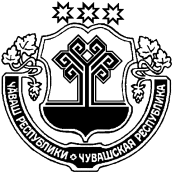 ЧУВАШСКАЯ РЕСПУБЛИКА
МАРИИНСКО-ПОСАДСКИЙ РАЙОН АДМИНИСТРАЦИЯПРИВОЛЖСКОГО СЕЛЬСКОГОПОСЕЛЕНИЯ ПОСТАНОВЛЕНИЕ «05» апреля 2021г. №20 деревня Нерядово